DSS Assess 
June 20, 2022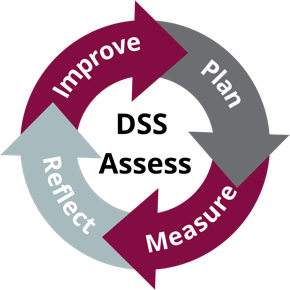 Room 302 Corbett Center Student Union1Introductions, again! 
Melody2MeasuresSarah3DSS Assess feedback: Curriculum map and reporting Posting on Crimson ConnectionWork through curriculum map example 
Sarah + Melody4Meeting times, agenda items
Melody